Request Reference: 17181121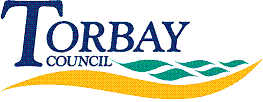 Date received: 16 October 2017Date response sent: 27 April 20181.	All local authorities are required by Schedule 2, 2(1) of the Children Act 1989 to hold a register of disabled children. Does your local authority have a ‘Disabled Children’s Register’?Yes, this is a voluntary directory (DeCiDe)1a.	If so, what is the total number of disabled children on your register in the following years and can you break down the totals by single year of age until 17?2.	What is the total number of children under your authority, who were identified as having a learning disability, for each of the following years and can you break down the totals by single year of age until 17?	See table above2a.	How many of the children identified as having a learning disability in Question 1a are currently placed out of area?3.	What is the age range of the children who are suitable for the services that are listed in your Local Offer and are accessed by children with a learning disability and/or their parents?The About the Local Offer section explains that:“The Local Offer is a requirement for the local authority to publish information about what provision it expects will be available for children and young people with SEN aged 0 – 25 years, both within and outside their local area.”Every specific service includes criteria in relation to the ages of children and young people they cater for wherever possible.For example:The Children with Disability Team record states that:“Torbay Children's Services have developed a specialist team comprising occupational therapists, social workers and community care workers, keyworkers and physiotherapists to support children under 18 with disabilities and their families.”The Children's Learning Disability Health Team record states that:“The age range for the service is 0-18 years.”The SENDIASS Torbay (Special Educational Needs and/or Disabilities, Information, Advice and Support Service) record states that:“We provide impartial information, advice and support to parents/carers & children/young people in relation to special educational needs and/or disability issues for children/young people aged 0-25.” The Hollacombe Community Resource Centre record states that it is :“A day service for adults who have a profound and multiple learning disability who may also have complex health and social needs.”3a.	How much money was spent on each of these services in the following years?3b.	How many children are currently on a waiting list to access each of these services?3c.	What is the approximate wait time from referral to access for each of these services?3d.	What are the current routes for referral to each of these services?4.	Does your local authority provide specific parenting programmes for parents of disabled children and what are the names of these programmes? 4a.	Is it for parents of a child with a specific impairment (e.g. autism, learning disability, etc.)?4b.	How many parents currently access the programme?4c.	How many parents are currently on a waiting list to access the programme?

Torbay Council does not hold the information you have requested in questions 3a to 4c and have identified that your request would be more appropriately addressed to Torbay and South Devon NHS Foundation Trust (TSDFT). You can contact TSDFT directly, whose contact details are as follows: tsdft.foi@nhs.net5.	In reference to section 2.3 of Children’s Services Omnibus Survey 2017, does your local authority have a function or team(s) that are able to do the following (if yes, please also specify the names of the function)?	(i) Analyse the demand for children’s social care	(ii) Identify unmet needs for individual children and families	No6.	How much money was spent by your local authority on out of area placements across education, health and social care for children with a learning disability in the following years?7.	How much money was a) 	allocated to the local authority through the High Needs Block; b) 	spent by the local authority on children with high needs; c) 	transferred to the Schools Block from the High Needs Block; d) 	transferred to the High Needs Block from the Schools Block, in thefollowing years?Under Section 21 of the Freedom of Information Act 2000 Torbay Council is not required to provide information in response to a request where the information is already reasonably accessible to an applicant. The information you have requested is available via the Torbay Council website at http://www.torbay.gov.uk/DemocraticServices/mgIssueHistoryHome.aspx?IId=27294&Opt=0	This is an absolute exemption and therefore there is no requirement to consider the Public Interest Test.8.	Does your local authority have an early intervention strategy (if yes, please provide this)?Under Section 21 of the Freedom of Information Act 2000 Torbay Council is not required to provide information in response to a request where the information is already reasonably accessible to an applicant. The information you have requested is available via the Torbay Council website at http://www.torbay.gov.uk/children-and-families/services-and-support/early-help/	This is an absolute exemption and therefore there is no requirement to consider the Public Interest Test.9.	Does your local authority have eligibility criteria for determining access to children’s social care under Section 17 of the Children Act 1989 (If yes, please provide this)? Under Section 21 of the Freedom of Information Act 2000 Torbay Council is not required to provide information in response to a request where the information is already reasonably accessible to an applicant. The information you have requested is available via the Torbay Council website at http://www.torbay.gov.uk/council/consultations/closed-consultations/send-consultation/This is an absolute exemption and therefore there is no requirement to consider the Public Interest Test.9a.	Does your local authority have identified priorities for joint commissioning arrangements under Section 26 of the Children and Families Act 2014? If so, please could you provide this?	Under Section 21 of the Freedom of Information Act 2000 Torbay Council is not required to provide information in response to a request where the information is already reasonably accessible to an applicant. The information you have requested is available via the Torbay Council website at http://www.torbay.gov.uk/council/consultations/closed-consultations/send-consultation/This is an absolute exemption and therefore there is no requirement to consider the Public Interest Test.YEARTOTAL NUMBER OF CHILDRENOVER 18 YEARSAGE2013/142014/152015/162016/172013/1424244113102014/1521711264412015/16220153610442016/172201541212164512121218691212147129913813121210914141415101614141511151714151216151716139171518141891716151318101716151319101711151519198206205205YearStageSpecific Learning DifficultySpecific Learning DifficultyModerate Learning DifficultyModerate Learning DifficultySevere Learning DifficultySevere Learning DifficultyProfound & Multiple Learning DifficultyProfound & Multiple Learning DifficultyTotal Learning DifficultyNumberNumberNumberNumber 2017Primary231158613962017Secondary436177006132017Special6110137523052016Primary233149713902016Secondary455233506932016Special4115133513032015Primary240161404052015Secondary422222406482015Special5109101512662014Primary951046x2052014Secondary163121402882014Special9918753240